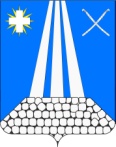 СоветНекрасовского сельского поселенияУсть-Лабинского районаРЕШЕНИЕот 14.11.2023 года                                                                                         № 1ст. Некрасовская                                                                          Протокол № 61Об утверждении схемы многомандатных избирательных округовдля проведения выборов депутатов Совета Некрасовского сельского поселения Усть-Лабинского района	Руководствуясь статьей 18 Федерального закона от 12 июня 2002 года №67-ФЗ «Об основных гарантиях избирательных прав и права на участие в референдуме граждан Российской Федерации», статьей 14 Закона Краснодарского края от 26 декабря 2005 года №966-КЗ «О муниципальных выборах в Краснодарском крае», в соответствии с Уставом Некрасовского сельского поселения Усть-Лабинского района, на основании Решения Территориальной избирательной комиссии Усть-Лабинская № 56/361 от 3 ноября 2023 года «Об определении схемы избирательных округов по выборам депутатов Совета Некрасовского сельского поселения Усть-Лабинского района, Совет Некрасовского сельского поселения Усть-Лабинского района р е ш и л:1.Утвердить схему и описание границ многомандатных избирательных округов для проведения выборов депутатов Совета Некрасовского сельского поселения Усть-Лабинского района (приложения № 1, 2).	2.Наделить каждого избирателя в многомандатных избирательных округах по выборам депутатов Совета Некрасовского сельского поселения следующим числом голосов - 8. 	3. Общему отделу администрации Некрасовского сельского поселения Усть-Лабинского района  (Мищенко Л.В.) опубликовать схему многомандатных избирательных округов по выборам депутатов Совета Некрасовского сельского поселения Усть-Лабинского района не позднее чем через пять дней после их утверждения.	4. Признать утратившим силу решение Совета Некрасовского сельского поселения Усть-Лабинского района от 10.06.2019 года                                                                                        №  4 Протокол № 69  «Об утверждении схемы избирательных округов по выборам депутатов Совета Некрасовского сельского поселения Усть-Лабинского района». 	5. Контроль за выполнением настоящего решения возложить на председателя Совета Некрасовского сельского поселения Усть-Лабинского района (Шаповалову Н.С.).	6. Настоящее решение опубликовать в средствах массовой информации. 7. Решение вступает в силу с момента его опубликования.Председатель Совета Некрасовского сельскогопоселения Усть-Лабинского района                                       Н.С.Шаповалова Глава Некрасовского сельскогопоселения Усть-Лабинского района                                           Т.Ю.Скорикова                                                                              ПРИЛОЖЕНИЕ  № 1                                              УТВЕРЖДЕНО                                                                            решением Совета Некрасовского                                                                            сельского поселения                                                                             Усть-Лабинского района                                                                                  от 14.11.2023г. №  1                                                        ОПИСАНИЕ ГРАНИЦ избирательных округов по выборам депутатов Совета Некрасовского сельского поселения Усть-Лабинского района Численность избирателей зарегистрированных на территории Некрасовского сельского поселения Усть-Лабинского района  – 4 392 человека.	Количество  депутатских мандатов	                                       17          Количество избирательных округов		                   2	в том числе:          9 мандатных                                                                               1	8 мандатных				           	                    1 восьмимандатный избирательный округ № 1В границах: станица Некрасовская, хутор Заречный, хутор Кубанский, хутор Огонек  В территорию избирательного округа входят избирательные участки:№ 56- 50№ 56- 53       девятимандатный избирательный округ № 2В границах: станица Некрасовская, хутор Кадухин В территорию избирательного округа входят избирательные участки:   № 56-51    № 56-52 Глава Некрасовского сельскогопоселения Усть-Лабинского района                                              Т.Ю.Скорикова                                                                           ПРИЛОЖЕНИЕ №2                                                                          УТВЕРЖДЕНО                                                                          решением Совета Некрасовского                                                                           сельского поселения                                                                           Усть-Лабинского района                                                                          от 14.11.2023г. № 1                                                     СХЕМАизбирательных округов по проведению выборов депутатов СоветаНекрасовского сельского поселения Усть-Лабинского районаНекрасовский восьмимандатный избирательный округ № 1 Некрасовский девятимандатный избирательный округ  № 2 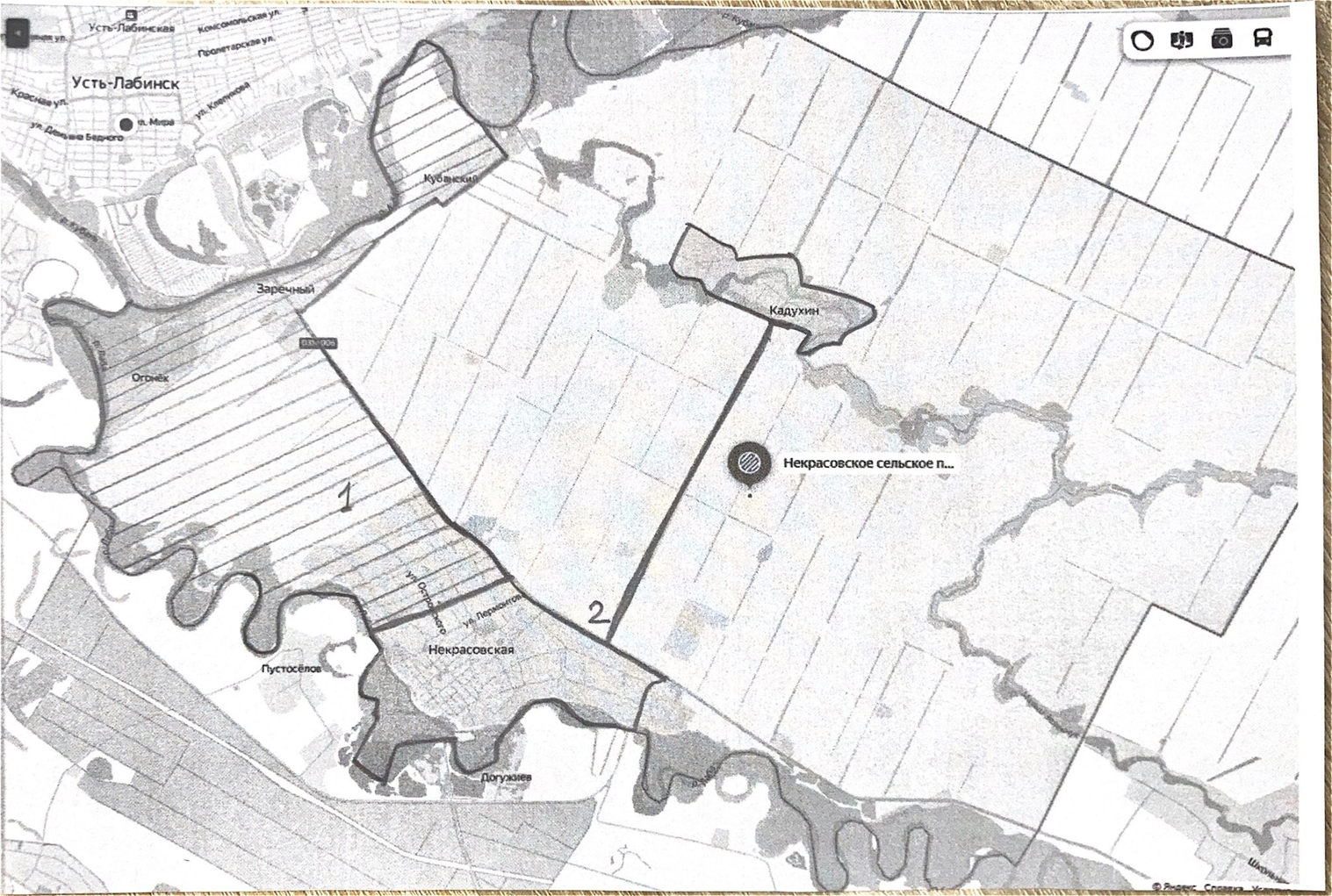 Глава Некрасовского сельскогопоселения Усть-Лабинского района                                              Т.Ю.Скорикова 5650В границах: ст. НекрасовскаяВ границах: ст. Некрасовская322344 ст. Некрасовская, ул. Ленина, 11,здание администрации Некрасовского сельскогопоселения Усть-Лабинского района(86135)  78-1-675650Весенняя улицаВсе четные и нечетные номера322344 ст. Некрасовская, ул. Ленина, 11,здание администрации Некрасовского сельскогопоселения Усть-Лабинского района(86135)  78-1-675650Калинина улицаВсе четные и нечетные номера322344 ст. Некрасовская, ул. Ленина, 11,здание администрации Некрасовского сельскогопоселения Усть-Лабинского района(86135)  78-1-675650Коллективная улицаВсе четные и нечетные номера322344 ст. Некрасовская, ул. Ленина, 11,здание администрации Некрасовского сельскогопоселения Усть-Лабинского района(86135)  78-1-675650Коммунистическая улицаЧетные номера с № 2 по № 20322344 ст. Некрасовская, ул. Ленина, 11,здание администрации Некрасовского сельскогопоселения Усть-Лабинского района(86135)  78-1-675650Нечетные номера с № 1по № 37322344 ст. Некрасовская, ул. Ленина, 11,здание администрации Некрасовского сельскогопоселения Усть-Лабинского района(86135)  78-1-675650Комсомольская улицаЧетные номера с № 2 по № 20322344 ст. Некрасовская, ул. Ленина, 11,здание администрации Некрасовского сельскогопоселения Усть-Лабинского района(86135)  78-1-675650Нечетные номера с № 1по № 15322344 ст. Некрасовская, ул. Ленина, 11,здание администрации Некрасовского сельскогопоселения Усть-Лабинского района(86135)  78-1-675650Ленина улицаНечетные номера с № 1по № 17322344 ст. Некрасовская, ул. Ленина, 11,здание администрации Некрасовского сельскогопоселения Усть-Лабинского района(86135)  78-1-675650Лермонтова улицаЧетные номера с № 2 по № 10322344 ст. Некрасовская, ул. Ленина, 11,здание администрации Некрасовского сельскогопоселения Усть-Лабинского района(86135)  78-1-675650Все нечетные номера 322344 ст. Некрасовская, ул. Ленина, 11,здание администрации Некрасовского сельскогопоселения Усть-Лабинского района(86135)  78-1-675650Мира переулокВсе четные и нечетные номера322344 ст. Некрасовская, ул. Ленина, 11,здание администрации Некрасовского сельскогопоселения Усть-Лабинского района(86135)  78-1-675650Мира улицаЧетные номера с № 2 по № 26322344 ст. Некрасовская, ул. Ленина, 11,здание администрации Некрасовского сельскогопоселения Усть-Лабинского района(86135)  78-1-675650Нечетные номера с № 1 по № 21322344 ст. Некрасовская, ул. Ленина, 11,здание администрации Некрасовского сельскогопоселения Усть-Лабинского района(86135)  78-1-675650Мичурина улицаЧетные номера № 2, № 2А322344 ст. Некрасовская, ул. Ленина, 11,здание администрации Некрасовского сельскогопоселения Усть-Лабинского района(86135)  78-1-675650Нечетные номера с № 1 по № 13322344 ст. Некрасовская, ул. Ленина, 11,здание администрации Некрасовского сельскогопоселения Усть-Лабинского района(86135)  78-1-675650Молодежная улицаВсе четные и нечетные номера322344 ст. Некрасовская, ул. Ленина, 11,здание администрации Некрасовского сельскогопоселения Усть-Лабинского района(86135)  78-1-675650Октябрьская улицаВсе четные и нечетные номера322344 ст. Некрасовская, ул. Ленина, 11,здание администрации Некрасовского сельскогопоселения Усть-Лабинского района(86135)  78-1-675650Орджоникидзе улицаВсе четные и нечетные номера322344 ст. Некрасовская, ул. Ленина, 11,здание администрации Некрасовского сельскогопоселения Усть-Лабинского района(86135)  78-1-675650Островского улицаВсе четные и нечетные номера322344 ст. Некрасовская, ул. Ленина, 11,здание администрации Некрасовского сельскогопоселения Усть-Лабинского района(86135)  78-1-67Первомайская улицаЧетные номера с № 2 по №6Нечетные номера с № 1по № 3Пионерская улицаЧетные номера с № 2 по № 30Нечетные номера с № 1 по № 11Почтовая улицаЧетные номера с № 2 по № 84Нечетные номера с № 1 по № 55Садовая улицаЧетные номера с № 2 по № 62Нечетные номера с № 1 по № 73Свердлова улицаВсе четные и нечетные номераТрудовая улицаВсе четные и нечетные номераШирокая улицаЧетные номера с № 2 по № 64, № 64АНечетные номера с № 1по № 555653ст.Некрасовская, бригада-5, территория хуторов Кубанского, Заречного, Огонек Некрасовского сельского поселения Усть-Лабинского района352303 х. Заречный, ул. Центральная, 21,здание МБОУ ООШ № 26 имени А.Е.Матузного муниципального образования Усть-Лабинский район(86135)  39-6-165651В границах: ст. НекрасовскаяВ границах: ст. Некрасовская352344 ст. Некрасовская, ул. Кирова 15 А,здание МБОУ СОШ № 12 имени В.М.Агиенко муниципального образования Усть-Лабинский район(86135)  78-1-775651Безымянная улицаВсе четные и нечетные номера352344 ст. Некрасовская, ул. Кирова 15 А,здание МБОУ СОШ № 12 имени В.М.Агиенко муниципального образования Усть-Лабинский район(86135)  78-1-775651Гагарина улицаВсе четные и нечетные номера352344 ст. Некрасовская, ул. Кирова 15 А,здание МБОУ СОШ № 12 имени В.М.Агиенко муниципального образования Усть-Лабинский район(86135)  78-1-775651Дружбы улицаВсе четные и нечетные номера352344 ст. Некрасовская, ул. Кирова 15 А,здание МБОУ СОШ № 12 имени В.М.Агиенко муниципального образования Усть-Лабинский район(86135)  78-1-775651Кирова улицаВсе четные и нечетные номера352344 ст. Некрасовская, ул. Кирова 15 А,здание МБОУ СОШ № 12 имени В.М.Агиенко муниципального образования Усть-Лабинский район(86135)  78-1-775651Коммунистическая улицаЧетные номера с № 22 по № 40352344 ст. Некрасовская, ул. Кирова 15 А,здание МБОУ СОШ № 12 имени В.М.Агиенко муниципального образования Усть-Лабинский район(86135)  78-1-775651Нечетные номера с № 39 по № 51352344 ст. Некрасовская, ул. Кирова 15 А,здание МБОУ СОШ № 12 имени В.М.Агиенко муниципального образования Усть-Лабинский район(86135)  78-1-775651Комсомольская улицаЧетные номера с № 22 по № 44352344 ст. Некрасовская, ул. Кирова 15 А,здание МБОУ СОШ № 12 имени В.М.Агиенко муниципального образования Усть-Лабинский район(86135)  78-1-775651Нечетные номера с № 17 по № 31352344 ст. Некрасовская, ул. Кирова 15 А,здание МБОУ СОШ № 12 имени В.М.Агиенко муниципального образования Усть-Лабинский район(86135)  78-1-775651Ленина улицаВсе четные номера352344 ст. Некрасовская, ул. Кирова 15 А,здание МБОУ СОШ № 12 имени В.М.Агиенко муниципального образования Усть-Лабинский район(86135)  78-1-775651Нечетные номера с № 19 по № 47352344 ст. Некрасовская, ул. Кирова 15 А,здание МБОУ СОШ № 12 имени В.М.Агиенко муниципального образования Усть-Лабинский район(86135)  78-1-775651Лермонтова улицаЧетные номера с № 12 по № 52352344 ст. Некрасовская, ул. Кирова 15 А,здание МБОУ СОШ № 12 имени В.М.Агиенко муниципального образования Усть-Лабинский район(86135)  78-1-775651Мира улицаЧетные номера с № 28 по № 54352344 ст. Некрасовская, ул. Кирова 15 А,здание МБОУ СОШ № 12 имени В.М.Агиенко муниципального образования Усть-Лабинский район(86135)  78-1-775651Нечетные номера с № 23 по № 61352344 ст. Некрасовская, ул. Кирова 15 А,здание МБОУ СОШ № 12 имени В.М.Агиенко муниципального образования Усть-Лабинский район(86135)  78-1-775651Мичурина улицаЧетные номера с № 4 по № 28352344 ст. Некрасовская, ул. Кирова 15 А,здание МБОУ СОШ № 12 имени В.М.Агиенко муниципального образования Усть-Лабинский район(86135)  78-1-775651Нечетные номера с № 13А по № 47352344 ст. Некрасовская, ул. Кирова 15 А,здание МБОУ СОШ № 12 имени В.М.Агиенко муниципального образования Усть-Лабинский район(86135)  78-1-775651Набережная улицаВсе четные и нечетные номера352344 ст. Некрасовская, ул. Кирова 15 А,здание МБОУ СОШ № 12 имени В.М.Агиенко муниципального образования Усть-Лабинский район(86135)  78-1-775651Некрасова улицаВсе четные и нечетные номера352344 ст. Некрасовская, ул. Кирова 15 А,здание МБОУ СОШ № 12 имени В.М.Агиенко муниципального образования Усть-Лабинский район(86135)  78-1-77Первомайская улицаЧетные номера с № 8 по № 52Нечетные номера с № 5 по № 57Пионерская улицаЧетные номера с № 32  по № 48Нечетные номера с № 13 по № 23Почтовая улицаЧетные номера № 84А, № 84Б, № 84В, с № 86 по № 102Нечетные номера с № 57 по № 85Пушкина улицаВсе четные и нечетные номераСадовая улицаЧетные номера с № 62 А по № 82Нечетные номера с № 75 по № 101Светлая улицаВсе четные и нечетные номераСоветская улицаВсе четные и нечетные номераЧапаева улицаВсе четные и нечетные номераШирокая улицаЧетные номера с № 64Б по № 124Нечетные номера с № 57 по № 1315652В состав участка входит территория хутора  Кадухина Некрасовского сельского поселения Усть-Лабинского района352301 х. Кадухин, ул. Степная, 19,здание МБОУ ООШ № 27 имени Александра Матросова муниципального образования Усть-Лабинский район(86135)  39-8-25